КРАЕВОЕ ГОСУДАРСТВЕННОЕ БЮДЖЕТНОЕ ПРОФЕССИОНАЛЬНОЕ ОБРАЗОВАТЕЛЬНОЕ УЧРЕЖДЕНИЕ «КРАСНОЯРСКИЙ СТРОИТЕЛЬНЫЙ ТЕХНИКУМ»08.02.01 Строительство и эксплуатация зданий и сооруженийРАБОЧАЯ ПРОГРАММА УЧЕБНОЙ ПРАКТИКИУП.01.02 ГеодезическаяПМ.01 Участие в проектировании зданий и сооруженийТема урока: Перенос осей обноски на дно котлована.                     Перенос осей с исходного на монтажный горизонт.Цель – вспомнить теоретические знания и применить их на практике.Ход урока:1. Объяснение нового материала:- Необходимые инструменты: теодолит, штатив для теодолита, рейки, рулетка, колышки, молоток,  тетрадь, ручка.Перенос осей обноски на дно котлованаНа кронштейне, установленном на краю котлована, подвешивают рулетку (ленту) с грузом, обеспечивающим натягивание. Между репером Rp и рулеткой устанавливают нивелир и берут отсчет «а» по черной стороне рейки, поставленной на репер, и «с» – по рулетке. С помощью другого нивелира, установленного в котловане, берут отсчет «d» по рулетке и «b» по рейке, поставленной на кол, забитый в дно котлована. Если нуль рулетки наверху, то отсчет «d» больше «с». И тогда отметка верха кола в котловане в точке «к» определится по формуле:.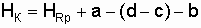 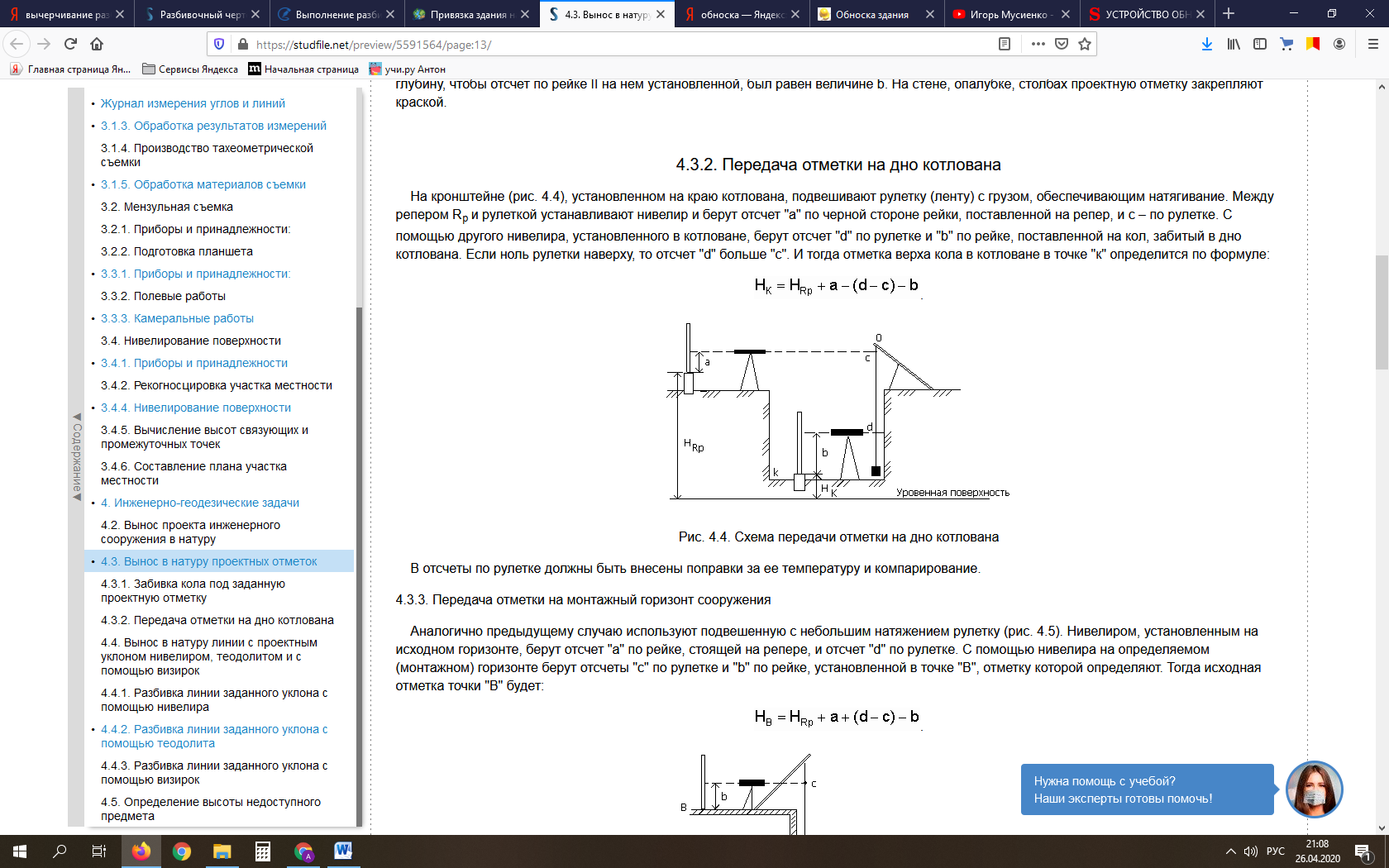 Перенос осей с исходного на монтажный горизонт:Аналогично предыдущему случаю используют подвешенную с небольшим натяжением рулетку. Нивелиром, установленным на исходном горизонте, берут отсчет «а» по рейке, стоящей на репере, и отсчет «d» по рулетке. С помощью нивелира на определяемом (монтажном) горизонте берут отсчеты «с» по рулетке и «b» по рейке, установленной в точке «В», отметку которой определяют. Тогда исходная отметка точки «В» будет:.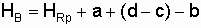 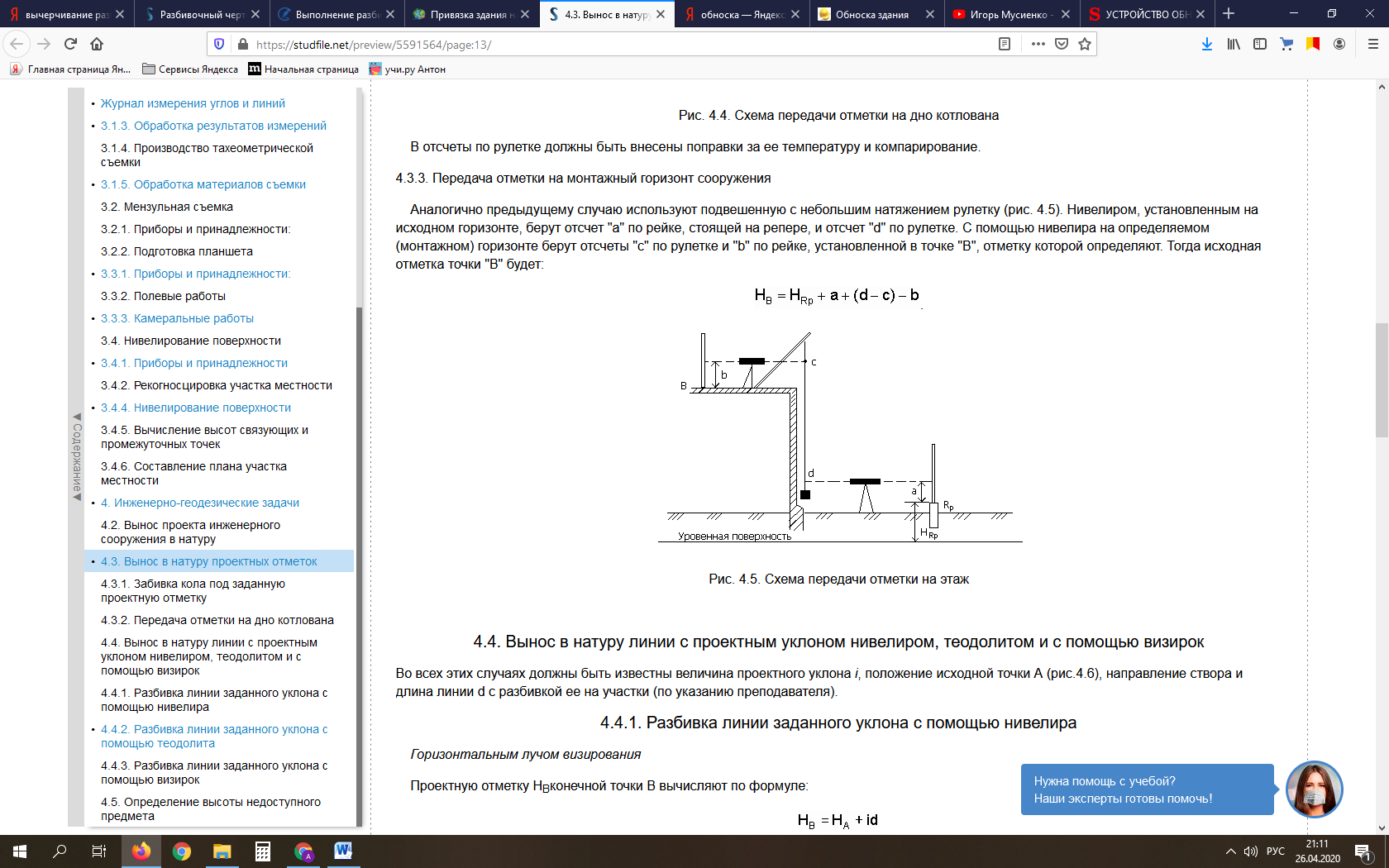 2. Задание для студентов:1. Внимательно изучить материал, приведенный выше.2. Составить отчет:    - Изложить  ход работы переноса осей с обноски на дно котлована.    - Найти отметку верха кола в зависимости от своего номера варианта.    - Изложить  ход работы переноса осей с обноски на монтажный горизонт.    - Найти отметку точки «В».3. Написать вывод.№ Вар.НрпаdcbНк11,5691,5391,242,631,8721,9841,6781,461,821,56732,561,4581,621,591,60243,5691,9841,623,481,59851,122,0393,034,482,98663,1131,0232,913,162,817№ Вар.НрпаdcbНв11,5691,871,242,631,53921,9841,5671,461,821,67832,561,6021,621,591,45843,5691,5981,623,481,98451,122,9863,034,482,03963,1132,8172,913,161,023